AMERICAN CIV. – 2019 SUMMER ASSIGNMENTPortfolio of Political CartoonsName:Assignment:	For the next nine weeks you are required to create a portfolio of TEN political cartoons that specifically address current events from this summer, June through the beginning of September (Approximately 9 weeks).  The cartoons must focus on political and cultural events that have had a domestic or international impact.  Your selection of topics within your portfolio must be different.  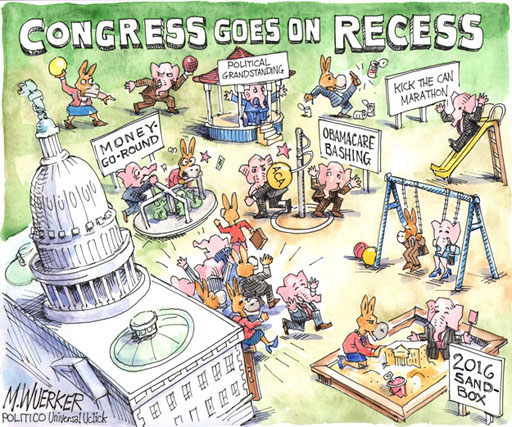 All cartoons and explanations should be contained in a notebook or folder.  Explanations can be hand-written or typed. Requirements: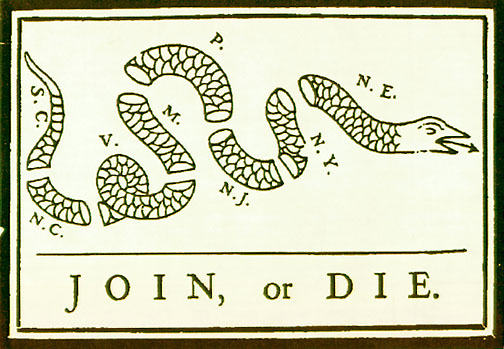 (Identify the significance of this political cartoon.)ENJOY YOUR SUMMERcory.mainor@apsva.us / gregory.keish@apsva.us1.  A copy of the cartoon must be attached with written explanation. 2.  Explain the meaning the cartoon in one to two paragraphs. 3.  Explain the symbolism, if any, within the cartoon.4.  Provide your reaction to the cartoon and the specific event that is the     focus of the artist.5.  The 10 cartoons must each focus on different topics.6.  Print and online media outlets that provide political cartoons:       Washington Post                    Fox News / MSNBC        The Atlantic      New York Times                    CNN                          The Economist      New Yorker                         TIME      Wall Street Journal                 Newsweek     Washington Times                    U.S. News and World Report7.  The project is due at the end of the second week of school. 